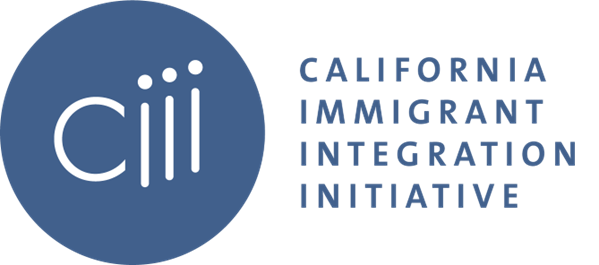 LSWG QIV MeetingWednesday, December 14, 202210:30 am – 12:00 pm PDTAgenda:Welcome + Review AgendaNational Asylum Rule PresentationEleanor Acer, Human Rights FirstBreakout DiscussionArtistic Performance Irma Herrera, Writer & ComedianClosing 